The Good News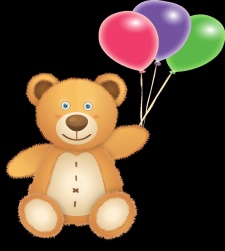 January 2017 / Volume 2 / Issue 4January Is . . .Egg MonthFamily Fit Lifestyle MonthSoup MonthWheat Bread MonthJanuary 1- new Year's Day, Jan. 4- Bean Day, Jan. 6- Make a Gift Day, Jan. 9- oatmeal Muffin Day, Jan 15-21-Healthy Weight week, Jan. 28- Blueberry Pancake Day, Jan. 29 – Kansas’ BirthdaySource: https://snaped.fns.usda.gov/nutrition-through-seasons/holiday-observances#topcalandar Important RemindersLicensing CapacityK.A.R. 28-4-114 (j)(1)(j)  Additional children on the premises.  In addition to the number of children permitted under the terms of the temporary permit or the license and specified in subsections (e) and (f), other children may be permitted on the premises.          (1)  Not more than two additional children 2 1/2 years of age or older who attend part-day preschool or part-day kindergarten may be present at any time between the hours of 11am and 1pm for the noon meal on days that school is in session.  The food program no longer requires the paperwork for part day preschools or part-day kindergartens to be filled out by the provider; however, we need to know on the enrollment sheet if the child attends a part-day school, and the days and times they attend.  We also need to know when school is not in session.  We are finding some of you are claiming extra preschool age children during breakfast, at pm snack and during non-school days.  Please review the capacity your license allows for you to have and be careful not to be over.  Additional children does not apply on Fridays when the part-day school is Monday - Thursday, it also doesn't apply when the preschool age children do not attend part-day school at all.KCCTO has the required trainings for DCF providers bundled for $5.00 for the 9 KDHE clock hours.Look for the “Foundations for Safe and Healthy Early Care Facilities-Module 2” http://kccto.org/register/online-registration This covers the following course topics: Safe Steps: Administering Medication to Children.Handling, Storing, and Disposing of Hazardous materials and Biological Contaminants.Prevention of and Response to Emergencies Due to Food and Allergic ReactionsBuilding and Physical Premises SafetySound the Alarm: Emergency Preparedness in Child CareTransportation of ChildrenFor more information contact the KCCTO office at 800-227-3578Tentative Check Disbursement DatesThe following chart contains tentative dates that the reimbursement will be sent from JCFHA bank and the checks will be mailed on this date.Claim Month	Payment Date			Claim Month 		Payment DateOctober 2016            	Nov. 23, 2016               			November 2016		Dec. 28, 2016December 2016       Jan. 30, 2017			January 2017			Feb. 27, 2017February 2017          	 Mar. 31, 2017				March 2017			April 28, 2017April 2017                   	May 26, 2017				May 2017			June 22, 2017June 2017                  	July 28, 2017				July 2017			Aug. 30, 2017August 2017              	Sept. 28, 2017				September 2017		Oct. 27, 2017October 2017              	Nov. 28, 2017 				November 2017		Dec. 28, 2017YouTube Live VideosPlease send your questions in and I will answer them in a short video.  The videos from December will be posted to the YouTube channel.  To see the videos just go to youtube.com and search JCFHA, then click on the channel.  The December video is on Upcoming changes for Milk.  Just keep in mind that these changes do not take effect until October 2017.  What's NewLocal Kansas Food and Gardening Sub-Grant Available For CACFP Day Care Centers and Home Providers From Team Nutrition!Child care centers and home providers will have the opportunity to receive the USDA Grow it, Try It, Like It gardening curriculum, the Kansas Farm Bureau Kailey's Ag Adventure book series and sub-grant funds to implement nutrition education opportunities for children in care! As part of a Team Nutrition Training Grant, KSDE, CNW plans to award sub-grants to 30 centers ($300 each) and sub-grants to 100 home providers ($100 each) along with program materials to implement a Local Kansas Food and Gardening nutrition education curriculum this spring. Applications will be available at www.kansasteamnutrition.org  on January 1st and will be due January 31st 2017. For questions or additional information, contact Tessa Adcock at tadcock@ksde.org or call 785-296-2276. KCCTO-KITS Infant-Toddler Specialist NetworkKansas Child Care Training Opportunities (KCCTO) and Kansas In-service Training System (KITS) are pleased to announce the Infant-Toddler Specialist Network (ITSN) project. This Project is designed to have a positive impact on child care quality and accessibility by providing education, support, consultation and technical assistance to early childhood professionals who care for infants and toddlers in Kansas. Through this project early childhood professionals will have access to the following free supports: telephone "help-line", online courses, trainings, webinars and communities of practice, linkages to State and National resources, community-based individualized training, on-site visits, short or long term consultation and coaching, intensive technical assistance, and financial quality improvement incentives. If you have further questions about the program, or are a family child care provider or child care center interested in learning more about free services offered through the ITSN project, please call the KCCTO office at 1-800-227-3578 or email kccto.inc@gmail.com.  Cook's CornerBlack Bean HummusRecipe can be found online at http://www.jcfamilyhomeassociation.com on the newsletter tab, or https://www.whatscooking.fns.usda.gov/quantity/child-nutrition-cnp/black-bean-hummus-usda-recipe-e17-cacfp  Get Moving!Snowflake, SnowflakeSnowflake, Snowflake allows children to practice locomotive and listening skills while having fun!Supplies: Large space for movement Stop and go signal (Drum) Directions:1. Ask all of the children to spread out in the play space.2. Tell children they are snowflakes3. Tell children the following rhyme "Snowflake, snowflake, falling down, snowflake, snowflake ___ (put in locomotor move) around." Examples of locomotor moves are: walk, skip, hop, gallop, run, tip toe, crab walk, roll, dance, and slither.4. Instruct the children to carefully move about preforming that particular locomotor move until the drum is struck by the teacher.5. Tell children to freeze and listen on the strike of the drum. Continue to repeat the rhyme with a new locomotor move each time.6. Once the children start to understand the rhyme, have them take turns leading the class. Encouraging the children to be creative when choosing a locomotor move. For example silly walk, favorite animal walk, and fly.Adapted from:http://www.pecentral.org/lessonideas/VeiwLesson.asp?ID=7322 Bird Day - Feather PaintingJanuary 5th is National Bird day!Supplies:Paper feathers paintsDirections:1. Put out an assortment of feathers, paper and paint.2. Have the children experiment with a variety of paint textures and feathers for their own unique piece of art.http://www.kidsactivities.net/category/Theme-Birds.aspx Old Rock Day - Pet RocksJanuary 7th is Old Rock Day!This activity can be found at http://www.jcfamilyhomeassociation.com on the newsletter tab or http://www.kidsactivities.net/post/ideas-with-Stones-and-Rocks-for-Kids.aspx UP and ComingMilk - October 2017Must be unflavored whole milk for children for age one.  Must be unflavored low-fat (1 percent) or unflavored fat-free (skim) milk for children two through five years old.  Must be unflavored low-fat (1 percent), unflavored fat-free (skim), or flavored fat-free (skim) milk for children six years old and older. First Aid & CPR TrainingsSafety Training Solutions (Shawnee, Geary & Riley Counties) visit http://safetytrainingsolutions.net for schedule.CPR & First Aid by Tina (Northeast Kansas) call 785-221-3609 for schedule.Contact UsP.O. Box 1203 Junction City, KS  66441785-762-2424 / Fax: 785-762-2623Janet@jcfha.kscoxmail.comJcfamilyhomeassociation.comDirector:  Janet Dozier							Office Assistant: Leslie KormanConsultant:  Christine Moravec                                                             	Office Assistant:  Megan MajerusAssistant Director:  Vanda TaylorUSDA Nondiscrimination StatementIn accordance with Federal civil rights law and U.S. Department of Agriculture (USDA) civil rights regulations and policies, the USDA, its Agencies, offices, and employees, and institutions participating in or administering USDA programs are prohibited from discriminating based on race, color, national origin, sex, disability, age, or reprisal or retaliation for prior civil rights activity in any program or activity conducted or funded by USDA.Persons with disabilities who require alternative means of communication for program information (e.g. Braille, large print, audiotape, American Sign Language, etc.), should contact the Agency (State or local) where they applied for benefits.  Individuals who are deaf, hard of hearing or have speech disabilities may contact USDA through the Federal Relay Service at (800) 877-8339.  Additionally, program information may be made available in languages other than English.To file a program complaint of discrimination, complete the USDA program discrimination complaint form, (AD-3027) found online at http://www.ascr.usda.gov/complaint_filing_cust.html,  and at any USDA office, or write a letter addressed to USDA and provide in the letter all of the information requested in the form.  To request a copy of the complaint form, call *866) 632-0002.  Submit your completed form or letter to USDA by:Mail:U.S. Department of AgricultureOffice of the Assistant Secretary for Civil Rights1400 Independence Avenue, SWWashington, D.C. 20250-9410Fax: (202) 690-7442; orEmail: program.intake@usda.gov. 